Start sheet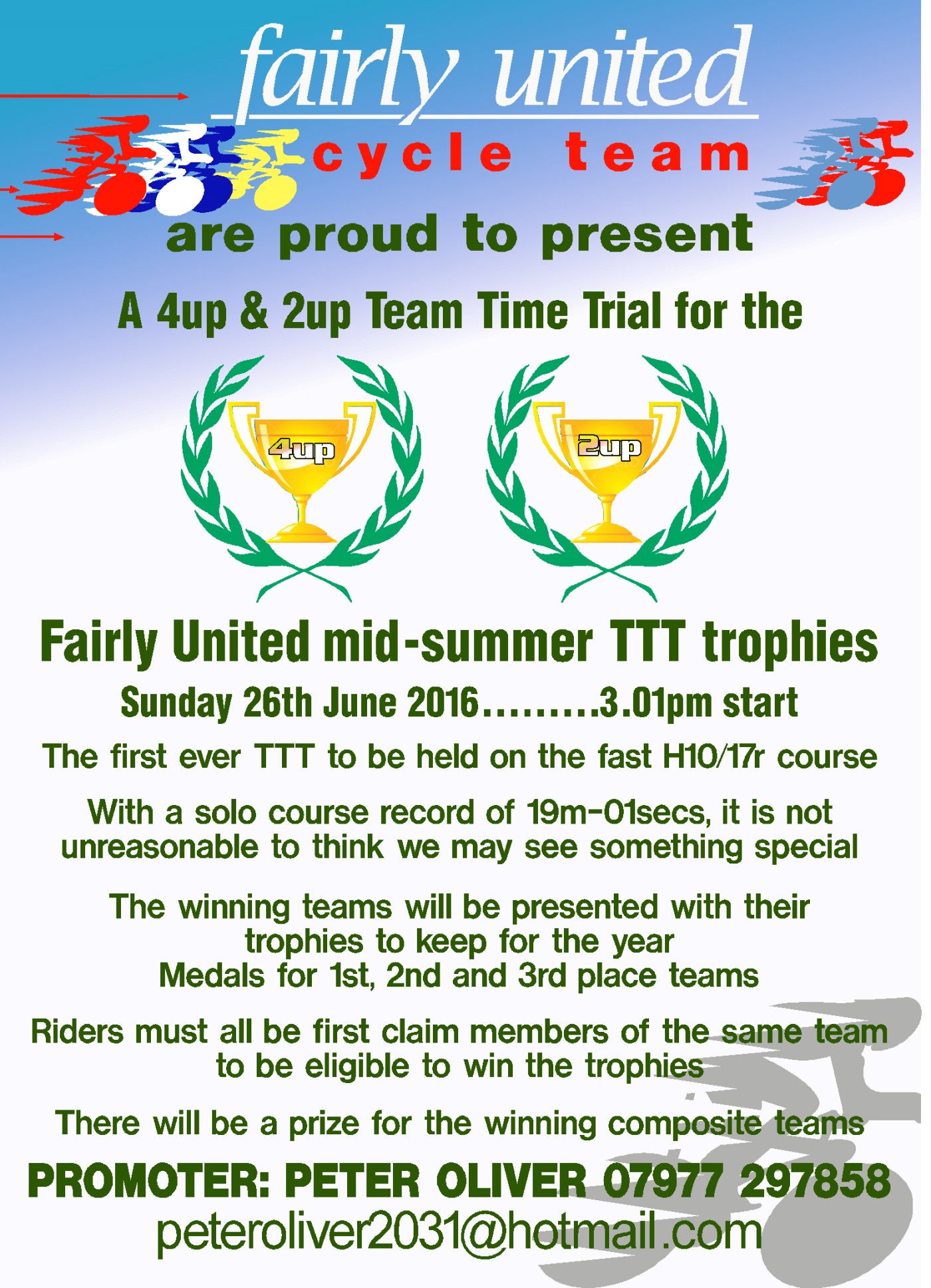 (Promoted for and on behalf of cycling time trials under their rules and regulations)Course H10/17r Sunday 25th June 2017 – 3:01pm startHQ – Southmoor village hall - OX13 5BY Event promoter: Peter OliverTime keepers: mick fountain & Mark Jonesresults service: Marion Fountain